Name of journal: World Journal of Gastrointestinal EndoscopyESPS Manuscript NO: 14886Columns: MinireviewsEndoscopic management of hilar biliary stricturesSingh RR et al. Endoscopic management of hilar biliary stricturesRajiv Ranjan Singh, Virendra SinghRajiv Ranjan Singh, Virendra Singh, Departments of Hepatology, Post Graduate Institute of Medical Education and Research, Chandigarh 160 012, IndiaAuthor contributions: Both authors contributed to this manuscript.Conflict-of-interest: None.Open-Access: This article is an open-access article which was selected by an in-house editor and fully peer-reviewed by external reviewers. It is distributed in accordance with the Creative Commons Attribution Non Commercial (CC BY-NC 4.0) license, which permits others to distribute, remix, adapt, build upon this work non-commercially, and license their derivative works on different terms, provided the original work is properly cited and the use is non-commercial. See: http://creativecommons.org/licenses/by-nc/4.0/Correspondence to: Dr. Virendra Singh, MD, DM, FASGE, Professor, Department of Hepatology, Post Graduate Institute of Medical Education and Research, Sector 12, Near Punjab University, Chandigarh 160 012, India. virendrasingh100@hotmail.comTelephone: +91-172-2756338Fax: +91-172-2744401Received: October 29, 2014 Peer-review started: November 2, 2014First decision: December 12, 2014Revised: March 26, 2015 Accepted: April 10, 2015Article in press:Published online: AbstractHilar biliary strictures are caused by various benign and malignant conditions. It is difficult to differentiate benign and malignant strictures. Postcholecystectomy benign biliary strictures are frequently encountered. Endoscopic management of these strictures is challenging. An endoscopic method has been advocated that involvesplacement of increasing number of stents at regular intervals to resolve the stricture. Malignant hilar strictures are mostly unresectable at the time of diagnosis and only palliation is possible.Endoscopic palliation is preferred over surgery or radiological intervention. Magnetic resonance cholangiopancreaticography is quite important in the management of these strictures. Metal stents are superior to plastic stents. The opinion is divided over the issue of unilateral or bilateral stenting.Minimal contrast or no contrast technique has been advocated during endoscopic retrograde cholangiopancreatography of these patients. The role of intraluminal brachytherapy, intraductal ablation devices, photodynamic therapy, and endoscopic ultrasound still remains to be defined.Key words: Biliary strictures; Malignant; Benign; Endoscopy; Endoscopic retrograde cholangiopancreatography© The Author(s) 2015. Published by Baishideng Publishing Group Inc. All rights reserved.Core tip: Management of benign or malignant hilar biliary strictures is difficult.Surgery is technically demanding for benign hilar biliary strictures and results of endoscopic management are not very satisfactory.Endoscopic palliation is preferred modality of managing malignant hilar strictures. However, it is still controversial to drain unilaterally or bilaterally. Use of contrast during endoscopic retrograde cholangiopancreatography and leaving some ducts undrained is a major problem in these patients. We have reviewed the literature on all these aspects of hilar biliary strictures.Singh RR, Singh V. Endoscopic management of hilar biliary strictures. World J Gastrointest Endosc 2015; In pressINTRODUCTIONBiliary strictures at hepatic hilum are not uncommon and present a difficult diagnostic and therapeutic problem. Hilar strictures can be benign or malignant which are often difficult to differentiate. Various modalities as surgery, endoscopy and radiology have been used in the management of these strictures with variable results. The role of some newer modalities, e.g., intraluminal brachytherapy, intraductal ablation devices, photodynamic therapy (PDT), still remain investigational.Etiology Etiologically, these strictures can be divided into benign or malignant causes[1] (Table 1). The differentiation of benign from malignant hilar strictures is difficult. DiagnosisThe alkaline phosphatase isoenzyme and CA19-9 have been used to discriminate benign from malignant strictures with variable sensitivity and specificity[2-4]. Radiologic evaluation of patients with hilar strictures can be done with ultrasonography, contrast-enhanced computed tomography (CT) scan, magnetic resonance imaging (MRI) and magnetic resonance cholangiopancreaticography (MRCP). These modalities can help to delineate the level of bilary obstruction along with the extent of biliary dilatation. Any mass lesion or distant metastasis can also be detected with these methods[5-9]. Increased alkaline phosphatase and CA19-9levels, increased thickness of bile duct wall to ≥ 5 mm and regional lymphadenopathy (> 1 cm) on CT scan, and cholangiographic appearance of abrupt cutoff and separation of biliary ductal system suggest a malignant etiology of hilar obstruction[10]. Another study showed an association of raised bilirubin levels of > 8.4 mg% and CA19-9 level > 100 U/L with malignant etiologies of biliary obstruction[11]. MRI/MRCP performed better than CT to differentiate benign and malignant causes of biliary obstruction[11]. However, in a study of 49 patients with mass lesion at hilum on abdominal ultrasonography or CT scan, raised CEA and CA 19-9 levels, and presence of irregular, eccentric strictures with abrupt cutoff suggesting malignancy on cholangiography, benign diseases was documented in 24% of cases on surgical histopathology[12]. Endoscopic retrograde cholangiopancreatography (ERCP) and percutaneous transhepatic cholangiography (PTC) provide a better assessment of the biliary tree. It also enables brush biopsy and cytology studies providing a histological diagnosis in these patients. However, these procedures carry a significant risk of complications[13,14]. Various studies have shown a variablesensitivity (30%-60%) and high specificity (> 95%) for biopsies or brush cytology (Table 2)[15-18].Endoscopic ultrasound (EUS) has shown promising results for the diagnosis of hilar strictures. In a study of 24 patients with negative or unsuccessful brush cytology results in cases of proximal bile duct obstruction, EUS revealed a mass lesionin 23 patients (96%)[19]. EUS-FNA in these patients provided a sensitivity of 77% and accuracy of 79%. However, the negative predictive value was quite low (29%). In another study of 44 patients with negative brush cytology in cases of suspected hilarcholangiocarcinoma, EUS-FNA had an accuracy of 91% with 89% sensitivity and 100% specificity[20]. Intraductal ultrasonography (IDUS) enhances the diagnostic accuracy of ERC (88%) as compared to MRC (58%) or ERC alone (76%)[21].MANAGEMENTBenign biliary stricturesBenign biliary strictures at the hepatic hilum most commonly result from surgical injuries, most often after cholecystectomy. Post-cholecystectomy strictures develop in 0.2%-0.5% of patients undergoing surgery and account for 80% of benign hilar strictures[22]. Post-liver transplant strictures develop in 5.9% of patients[23].The management and outcome of postsurgical strictures depends on the type of stricture. Bismuth and Lazorthes classiﬁed postsurgical biliary strictures based on the level of healthy biliary mucosa suitable for anastomosis (Table 3)[24,25].Surgical management of postsurgical benign biliary strictures carries a morbidity of 18%-51%, mortality of 4%-13%, and recurrence rate of 10%-30%[22]. It, therefore, requires specific skills and expertise. The management of hilar postsurgical strictures (types III, IV, and V) ismore challenging and results in worse outcomes (Figures 1 and 2)[1]. A retrospective study of 57 patients surgically treated for cicatricial biliary strictures showed a higher rate (14%) of stricture recurrence and cholangitis in patients with hilar obstruction compared to none in patient with lesions below the hilum[26]. A recent study reported the safety and efficacy of right hemihepatectomy with cholangiojejunostomy in patients with strictures involving secondary bile duct branches associated with vascular injuries. The study showed 100% survival without stricture recurrence after a mean follow up of 80 mo. No major postoperative complications were documented[27].Endoscopic management of postsurgical strictures is more safe and efficacious. Two 10F plastic stents are placed in for a maximum duration of 12 mo. Stent exchange is done at 3 mo interval to reduce the risk of stent blockage and cholangitis (classical approach)[28,29]. Endoscopic management is feasible in 80% of cases. Stricture recurrence occurs in 20% of patients after stent removalover a period of 9.1 years. All the instances of restenosis were noted within 2 years of stent removal. Mean time from stent removal to symptom onset was 2.6 mo (range 1 wk–2 year)[29].An aggressive approach involves insertion of an increasing number of plastic stents until resolution of stricture, with stent exchange performed at 3-5 mo interval[30]. In a study of 40 patients with 18 hilar strictures, overall success rate with this approach was 89%. Recurrence occurred in only one patient after a mean follow up of 48.8 mo (range 2-11.3 years). Mean number of stents used was 3.2 ± 1.3 (range 1-6) over a period of 12.1 ± 5.3 mo (range 2-24 mo)[30].Malignant biliary stricturesCholangiocarcinoma, carcinoma gall bladder (GB) and secondaries account for majority of malignant hilar biliary strictures. Malignant hilar biliary strictures are classified as per the Bismuth Classification (Table 4)[31]. It carries a poor prognosis with 5 year survival of < 10%. Curative resection is feasible in <10%. Palliation remains the mainstay of therapy. However, surgical palliation is associated with an unacceptable 33% mortality[31,32].Current options for palliation include surgical bypass, percutaneous drainage and endoscopic stenting.Endoscopic drainage is safer and more successful with a lower propensity to bile leak, infection and haemorrhage. However, a recent randomized controlled study of 54 patients with unresectable carcinoma GB with Bismuth type 2 (Figure 3) or 3 hilar block showed better drainage (89% vs 41%) and lower complication rate (cholangitis 48% vs 11%) with percutaneous approach[33]. Both the groups had similar procedure-related mortality (4% vs 8%), 30-day mortality (4% vs 8%) and median survival (60 d in both; P = 0.71). Percutaneous drainage resulted in a significantly better quality of life, as assessed at 3 mo after the procedure[33]. This study used plastic stents instead of metal stents in unresectable carcinoma GB with Bismuth type 2 or 3 hilar block and biliary ducts were left opacified and undrained after contrast injection which could be responsible for higher rates of complication with endoscopic approach. Hence, the results need to be interpreted with caution.Endoscopic stenting in hilar obstructions can be done with plastic or metal stents (Figures 4-7). Plastic stents are less expensive, have technically easy insertion with relatively easy removal and exchange. But, they have limited stent patency. Metal stents have prolonged stent patency, do not occlude side branches and have easier passage across biliary strictures due to relatively smaller delivery system. But, greater cost and difficulty in removal once blocked are the limitations[34].Metal stents have been shown to perform better than even large bore plastic endoprostheses. A prospective randomized trial of 20 patients with Bismuth type II-IV hilarobstruction compared 14 French plastic stents with 24 French metal endoprostheses in the management malignant hilar obstructions with obstructive jaundice[35]. Metal stents insertion was associated with greater success as well as patency rates compared to placement of plastic stent. It was also cost-effective due to lower number re-interventionsrequired in these patients. Another randomized controlled trial of 108 patients with Bismuth type II-IV unresectable hilarcholangiocarcinoma demonstrated better drainage and more prolonged survival with self-expandable metal stents (SEMS) compared to plastic stents[36]. A meta-analysis of 10 trials showed a significantly higher successful drainage rate [odds ratio (OR) 0.26; 95%CI: 0.16–0.42; I2 = 40.3%], lower early complication rate (OR 2.92; 95% CI 1.65–5.17; I2= 0%), longer stent patency [hazard ratio (HR) 0.43; 95%CI: 0.30–0.61; I2 = 57.6%], and longer patient survival (HR 0.73; 95%CI: 0.56–0.96; I2 = 56.9%) with metal stents in comparison with plastic stents[37].There is much controversy regarding the placement of unilateral or bilateral stents for hilar strictures. In a study of 190 patients with Bismuth type I-III hilar strictures, successful drainage after single stent was achieved in 80% of patients[38]. The placement ofa second stent was considered only in patients with new onset cholangitis or incomplete resolution of cholestatic symptoms. Early complications were observed in 7%, 14% and 31% patients with type I, II and III strictures respectively. De Palma et al[39,40] showed that unilateral stenting is feasible, safe and effective. In a prospective study of 61 patients with hilar malignancy, the placement of a single metal stent across the stricture into duct easier to access achieved successful stent insertion in 96.7% and successful drainage in 96.7% patients. Median survival of these patients was 140 d with median stent patency of 169 d. Stent malfunction was seen in 4.9%40].[A recent meta-analysis also revealed that unilateral and bilateral biliary drainage may have equivalent efficacy in hilar biliary obstruction with a higher success rate for unilateral stent placement[37]. A case series of 151 patients with unresectable Bismuth type II and III hilar biliary obstruction revealed similar successful drainage rate, complications, 30-d mortality, number of re-interventions and survival based on whether right or left biliary ductal system was drained[41]. However, in patients with bilobar opacification of biliary ductal system, bilateral drainage should be obtained to reduce the risk of cholangitis[42].It was widely held that draining 25% of liver volume provides adequate palliation of obstructive jaundice with biochemical improvement in these patients[43]. However, a recent study of 107 patients with Bismuth type II-IV hilar strictures concluded that drainage of more than 50% of liver volume predicts efficacy of drainage and translates into longer survival (119 d vs 59 d, P = 0.005),especially in Bismuth type III hilar strictures[44]. Bilateral stent insertion is often required to achieve more than 50% drainage. The study, however, has several drawbacks. The study had a retrospective design, most of the patients underwent plastic instead of metal stenting in hilar biliary obstruction and majority of the patients had cholangiocarcinoma which has relatively prolonged survival and can confound the results.Failure to drain the hepatic lobes or segments after contrast injection is responsible for most of the cases of post procedure early cholangitis and mortality[42]. It brought to the fore the concept of contrast free stenting[45,46]. To avoid bilateral contrast injection and stent placement in Bismuth-type III and IV Klatskin tumors, Hintze et al[47] used MRCP in 35 patients for ERC and unilateral stent insertion. The placement of stents under MRCP guidance reduced incidence of post-ERC bacterial cholangitis. A prospective study of 18 patients with Bismuth type II malignant hilar biliary obstruction demonstrated successful endoscopic drainage in all the patients and no cholangitis or 30-d mortality with MRCP guided contrast-free unilateral metal stenting[45]. Another study of 15 patients with Bismuth type II malignant hilar strictures used contrast-free balloon-assisted unilateral plastic stenting with 100% successful drainage and no cholangitis or 30-d mortality[48]. Comparison of air and iodine contrast cholangiography in hilar strictures in a retrospective study showed less cholangitis with air contrast in Bismuth type II- IV strictures[49]. Subsequently, two studies showed 100% successful stent placement and drainage with no cholangitis and 30 d mortality with contrast-free air cholangiography-assisted (Figure 8) unilateral stent deployment[50,51]. A recent randomized controlled study compared CO2 cholangiography with iodine contrast cholangiography in 36 patients with Bismuth type II- IV malignant hilar obstruction and revealed lower incidence of cholangitis in CO2 group (5.6% vs 33.3%, P = 0.04)[52].NEWER APPROACHESNovel approaches including drug eluting stents, EUS guided biliary drainage, intraluminal brachytherapy, intraductal ablation devices and PDT have recently been used with variable results. External beam irradiation therapy in malignant biliary strictures is limited by radiation tolerance of liver, bowel and kidneys. Intraluminal brachytherapy allows greater radiation dose locally administered to predeﬁned volume of tissue. It can be administered via endoscopic or percutaneous route. A few recent studies have documented the safety and efficacy of intraluminal brachytherapy in association with stent placement in unresectable, malignant hilar strictures. This new method resulted in prolonged survival in these patients[53-56].PDT is a promising mode of therapy for unresectable cholangiocarcinoma. It uses a combination of photosensitising chemical and light of appropriate wavelength to generate cytotoxic reactive oxygen species culminating in tumour cell death by necrosis or apoptosis. Continuous biliary drainage is achieved by stent implantation after the procedure. A randomized controlled study of 39 patients with histologically confirmed unresectable cholangiocarcinoma was terminated prematurely due to prolongation of survival (median 493 d vs 98 d; P < 0.0001), more effective biliary drainage and improved quality of life with stenting and PDT in comparison with stenting alone[57]. In a recent retrospective study of 184 patients with hilar cholangiocarcinoma managed with either surgery (60), stenting (56) or stenting with PDT (68); PDT had a longer survival compared to stenting (12.0 mo vs 6.4 mo, P < 0.01) and comparable survival to R1/R2 resection (12.2 mo)[58] (Figure 9).REFERENCES1 Larghi A, Tringali A, Lecca PG, Giordano M, Costamagna G. Management of hilar biliary strictures. Am J Gastroenterol 2008; 103: 458-473 [PMID: 18028506]2 Paritpokee N, Tangkijvanich P, Teerasaksilp S, Wiwanitkit V, Lertmaharit S, Tosukhowong P. Fast liver alkaline phosphatase isoenzyme in diagnosis of malignant biliary obstruction. J Med Assoc Thai 1999; 82: 1241-1246 [PMID: 10659568]3 Akdoğan M, Parlak E, Kayhan B, Balk M, Saydam G, Sahin B. Are serum and biliary carcinoembryonic antigen and carbohydrate antigen19-9 determinations reliable for differentiation between benign and malignant biliary disease? Turk J Gastroenterol 2003; 14: 181-184 [PMID: 14655062]4 Mann DV, Edwards R, Ho S, Lau WY, Glazer G. Elevated tumour marker CA19-9: clinical interpretation and influence of obstructive jaundice. Eur J Surg Oncol 2000; 26: 474-479 [PMID: 11016469 DOI: 10.1053/ejso.1999.0925]5 Rösch T, Meining A, Frühmorgen S, Zillinger C, Schusdziarra V, Hellerhoff K, Classen M, Helmberger H. A prospective comparison of the diagnostic accuracy of ERCP, MRCP, CT, and EUS in biliary strictures. Gastrointest Endosc 2002; 55: 870-876 [PMID: 12024143 DOI: 10.1067/mge.2002.124206]6 Kim MJ, Mitchell DG, Ito K, Outwater EK. Biliary dilatation: differentiation of benign from malignant causes--value of adding conventional MR imaging to MR cholangiopancreatography. Radiology 2000; 214: 173-181 [PMID: 10644119 DOI: 10.1148/radiology.214.1.r00ja35173]7 Kehagias D, Metafa A, Hatziioannou A, Mourikis D, Vourtsi A, Prahalias A, Smyrniotis V, Gouliamos A, Vlahos L. Comparison of CT, MRI and CT during arterial portography in the detection of malignant hepatic lesions. Hepatogastroenterology 2000; 47: 1399-1403 [PMID: 11100361]8 Campbell WL, Ferris JV, Holbert BL, Thaete FL, Baron RL. Biliary tract carcinoma complicating primary sclerosing cholangitis: evaluation with CT, cholangiography, US, and MR imaging. Radiology 1998; 207: 41-50 [PMID: 9530297 DOI: 10.1148/radiology.207.1.9530297]9 Lee WJ, Lim HK, Jang KM, Kim SH, Lee SJ, Lim JH, Choo IW. Radiologic spectrum of cholangiocarcinoma: emphasis on unusual manifestations and differential diagnoses. Radiographics 2001; 21 Spec No: S97-S116 [PMID: 11598251 DOI: 10.1148/radiographics.21.suppl_1.g01oc12s97]10 Kim HJ, Lee KT, Kim SH, Lee JK, Lim JH, Paik SW, Rhee JC. Differential diagnosis of intrahepatic bile duct dilatation without demonstrable mass on ultrasonography or CT: benign versus malignancy. J Gastroenterol Hepatol 2003; 18: 1287-1292 [PMID: 14535986 DOI: 10.1046/j.1440-1746.2003.03169.x]11 Saluja SS, Sharma R, Pal S, Sahni P, Chattopadhyay TK. Differentiation between benign and malignant hilar obstructions using laboratory and radiological investigations: a prospective study. HPB (Oxford) 2007; 9: 373-382 [PMID: 18345322 DOI: 10.1080/13651820701504207]12 Koea J, Holden A, Chau K, McCall J. Differential diagnosis of stenosing lesions at the hepatic hilus. World J Surg 2004; 28: 466-470 [PMID: 15085401 DOI: 10.1007/s00268-004-7034-z]13 Bilbao MK, Dotter CT, Lee TG, Katon RM. Complications of endoscopic retrograde cholangiopancreatography (ERCP). A study of 10,000 cases. Gastroenterology 1976; 70: 314-320 [PMID: 1248697]14 Sherman S, Ruffolo TA, Hawes RH, Lehman GA. Complications of endoscopic sphincterotomy. A prospective series with emphasis on the increased risk associated with sphincter of Oddi dysfunction and nondilated bile ducts. Gastroenterology 1991; 101: 1068-1075 [PMID: 1889699]15 Venu RP, Geenen JE, Kini M, Hogan WJ, Payne M, Johnson GK, Schmalz MJ. Endoscopic retrograde brush cytology. A new technique. Gastroenterology 1990; 99: 1475-1479 [PMID: 2210255]16 Foutch PG, Kerr DM, Harlan JR, Manne RK, Kummet TD, Sanowski RA. Endoscopic retrograde wire-guided brush cytology for diagnosis of patients with malignant obstruction of the bile duct. Am J Gastroenterol 1990; 85: 791-795 [PMID: 2164768]17 Ferrari Júnior AP, Lichtenstein DR, Slivka A, Chang C, Carr-Locke DL. Brush cytology during ERCP for the diagnosis of biliary and pancreatic malignancies. Gastrointest Endosc 1994; 40: 140-145 [PMID: 8013810 DOI: 10.1016/S0016-5107(94)70155-5]18 Singh V, Bhasin S, Nain CK, Gupta SK, Singh G, Bose SM. Brush cytology in malignant biliary obstruction. Indian J Pathol Microbiol 2003; 46: 197-200 [PMID: 15022908]19 DeWitt J, Misra VL, Leblanc JK, McHenry L, Sherman S. EUS-guided FNA of proximal biliary strictures after negative ERCP brush cytology results. Gastrointest Endosc 2006; 64: 325-333 [PMID: 16923477 DOI: 10.1016/j.gie.2005.11.064]20 Fritscher-Ravens A, Broering DC, Knoefel WT, Rogiers X, Swain P, Thonke F, Bobrowski C, Topalidis T, Soehendra N. EUS-guided fine-needle aspiration of suspected hilar cholangiocarcinoma in potentially operable patients with negative brush cytology. Am J Gastroenterol 2004; 99: 45-51 [PMID: 14687140 DOI: 10.1046/j.1572-0241.2003.04006.x]21 Domagk D, Wessling J, Reimer P, Hertel L, Poremba C, Senninger N, Heinecke A, Domschke W, Menzel J. Endoscopic retrograde cholangiopancreatography, intraductal ultrasonography, and magnetic resonance cholangiopancreatography in bile duct strictures: a prospective comparison of imaging diagnostics with histopathological correlation. Am J Gastroenterol 2004; 99: 1684-1689 [PMID: 15330902]22 Costamagna G, Shah SK, Tringali A. Current management of postoperative complications and benign biliary strictures. Gastrointest Endosc Clin N Am 2003; 13: 635-648, ix [PMID: 14986791 DOI: 10.1016/S1052-5157(03)00103-X]23 Thuluvath PJ, Atassi T, Lee J. An endoscopic approach to biliary complications following orthotopic liver transplantation. Liver Int 2003; 23: 156-162 [PMID: 12955878 DOI: 10.1034/j.1600-0676.2003.00823.x]24 Bismuth H, Lazorthes F. Les traumatismes opératoires de la voie biliaire principale. Monographie de l'Association Française de chirurgie. Rapport présenté au 83ème Congrès Français de Chirurgie, Paris, 198125 Bismuth H, Majno PE. Biliary strictures: classification based on the principles of surgical treatment. World J Surg 2001; 25: 1241-1244 [PMID: 11596882 DOI: 10.1007/s00268-001-0102-8]26 Monteiro da Cunha JE, Machado MC, Herman P, Bacchella T, Abdo EE, Penteado S, Jukemura J, Montagnini A, Machado MA, Pinotti HW. Surgical treatment of cicatricial biliary strictures. Hepatogastroenterology 1998; 45: 1452-1456 [PMID: 9840082]27 Sugawara G, Ebata T, Yokoyama Y, Igami T, Mizuno T, Nagino M. Management strategy for biliary stricture following laparoscopic cholecystectomy. J Hepatobiliary Pancreat Sci 2014; 21: 889-895 [PMID: 25159686 DOI: 10.1002/jhbp.151]28 Davids PH, Rauws EA, Coene PP, Tytgat GN, Huibregtse K. Endoscopic stenting for post-operative biliary strictures. Gastrointest Endosc 1992; 38: 12-18 [PMID: 1612372 DOI: 10.1016/S0016-5107(92)70323-X]29 Bergman JJ, Burgemeister L, Bruno MJ, Rauws EA, Gouma DJ, Tytgat GN, Huibregtse K. Long-term follow-up after biliary stent placement for postoperative bile duct stenosis. Gastrointest Endosc 2001; 54: 154-161 [PMID: 11474383 DOI: 10.1067/mge.2001.116455]30 Costamagna G, Pandolfi M, Mutignani M, Spada C, Perri V. Long-term results of endoscopic management of postoperative bile duct strictures with increasing numbers of stents. Gastrointest Endosc 2001; 54: 162-168 [PMID: 11474384 DOI: 10.1067/mge.2001.116876]31 Bismuth H, Castaing D, Traynor O. Resection or palliation: priority of surgery in the treatment of hilar cancer. World J Surg 1988; 12: 39-47 [PMID: 2449769 DOI: 10.1007/BF01658484]32 Blumgart LH, Hadjis NS, Benjamin IS. Surgery and hepatic duct carcinoma. Lancet 1984; 1: 795 [PMID: 6143113 DOI: 10.1016/S0140-6736(84)91307-2]33 Saluja SS, Gulati M, Garg PK, Pal H, Pal S, Sahni P, Chattopadhyay TK. Endoscopic or percutaneous biliary drainage for gallbladder cancer: a randomized trial and quality of life assessment. Clin Gastroenterol Hepatol 2008; 6: 944-950.e3 [PMID: 18585976 DOI: 10.1016/j.cgh.2008.03.028]34 Lee TH. Technical tips and issues of biliary stenting, focusing on malignant hilar obstruction. Clin Endosc 2013; 46: 260-266 [PMID: 23767037 DOI: 10.5946/ce.2013.46.3.260]35 Wagner HJ, Knyrim K, Vakil N, Klose KJ. Plastic endoprostheses versus metal stents in the palliative treatment of malignant hilar biliary obstruction. A prospective and randomized trial. Endoscopy 1993; 25: 213-218 [PMID: 7686100 DOI: 10.1055/s-2007-1010295]36 Sangchan A, Kongkasame W, Pugkhem A, Jenwitheesuk K, Mairiang P. Efficacy of metal and plastic stents in unresectable complex hilar cholangiocarcinoma: a randomized controlled trial. Gastrointest Endosc 2012; 76: 93-99 [PMID: 22595446 DOI: 10.1016/j.gie.2012.02.048]37 Hong W, Sun X, Zhu Q. Endoscopic stenting for malignant hilar biliary obstruction: should it be metal or plastic and unilateral or bilateral? Eur J Gastroenterol Hepatol 2013; 25: 1105-1112 [PMID: 23542449 DOI: 10.1097/MEG.0b013e328360b9ec]38 Polydorou AA, Cairns SR, Dowsett JF, Hatfield AR, Salmon PR, Cotton PB, Russell RC. Palliation of proximal malignant biliary obstruction by endoscopic endoprosthesis insertion. Gut 1991; 32: 685-689 [PMID: 1711994 DOI: 10.1136/gut.32.6.685]39 De Palma GD, Galloro G, Siciliano S, Iovino P, Catanzano C. Unilateral versus bilateral endoscopic hepatic duct drainage in patients with malignant hilar biliary obstruction: results of a prospective, randomized, and controlled study. Gastrointest Endosc 2001; 53: 547-553 [PMID: 11323577 DOI: 10.1067/mge.2001.113381]40 De Palma GD, Pezzullo A, Rega M, Persico M, Patrone F, Mastantuono L, Persico G. Unilateral placement of metallic stents for malignant hilar obstruction: a prospective study. Gastrointest Endosc 2003; 58: 50-53 [PMID: 12838220 DOI: 10.1067/mge.2003.310]41 Polydorou AA, Chisholm EM, Romanos AA, Dowsett JF, Cotton PB, Hatfield AR, Russell RC. A comparison of right versus left hepatic duct endoprosthesis insertion in malignant hilar biliary obstruction. Endoscopy 1989; 21: 266-271 [PMID: 2482169 DOI: 10.1055/s-2007-1012966]42 Chang WH, Kortan P, Haber GB. Outcome in patients with bifurcation tumors who undergo unilateral versus bilateral hepatic duct drainage. Gastrointest Endosc 1998; 47: 354-362 [PMID: 9609426 DOI: 10.1016/S0016-5107(98)70218-4]43 Dowsett JF, Vaira D, Hatfield AR, Cairns SR, Polydorou A, Frost R, Croker J, Cotton PB, Russell RC, Mason RR. Endoscopic biliary therapy using the combined percutaneous and endoscopic technique. Gastroenterology 1989; 96: 1180-1186 [PMID: 2925062]44 Vienne A, Hobeika E, Gouya H, Lapidus N, Fritsch J, Choury AD, Chryssostalis A, Gaudric M, Pelletier G, Buffet C, Chaussade S, Prat F. Prediction of drainage effectiveness during endoscopic stenting of malignant hilar strictures: the role of liver volume assessment. Gastrointest Endosc 2010; 72: 728-735 [PMID: 20883850 DOI: 10.1016/j.gie.2010.06.040]45 Singh V, Singh G, Verma GR, Singh K, Gulati M. Contrast-free unilateral endoscopic palliation in malignant hilar biliary obstruction: new method. J Gastroenterol Hepatol 2004; 19: 589-592 [PMID: 15086605 DOI: 10.1111/j.1440-1746.2003.03313.x]46 De Palma GD, Lombardi G, Rega M, Simeoli I, Masone S, Siciliano S, Maione F, Salvatori F, Balzano A, Persico G. Contrast-free endoscopic stent insertion in malignant biliary obstruction. World J Gastroenterol 2007; 13: 3973-3976 [PMID: 17663512 DOI: 10.3748/wjg.v13.i29.3973]47 Hintze RE, Abou-Rebyeh H, Adler A, Veltzke-Schlieker W, Felix R, Wiedenmann B. Magnetic resonance cholangiopancreatography-guided unilateral endoscopic stent placement for Klatskin tumors. Gastrointest Endosc 2001; 53: 40-46 [PMID: 11154487 DOI: 10.1067/mge.2001.111388]48 Singh V, Singh G, Verma GR, Gupta V, Gupta R, Kapoor R. Contrast-free Balloon-assisted Unilateral Plastic Stenting in Malignant Hilar Biliary Obstruction: A new method. Digestive Endoscopy 2008; 20: 190-193 [DOI: 10.1111/j.1443-1661.2008.00805.x ]49 Pisello F, Geraci G, Modica G, Sciumè C. Cholangitis prevention in endoscopic Klatskin tumor palliation: air cholangiography technique. Langenbecks Arch Surg 2009; 394: 1109-1114 [PMID: 19707784 DOI: 10.1007/s00423-009-0548-y]50 Singh V, Singh G, Gupta V, Gupta R, Kapoor R. Contrast-free air cholangiography-assisted unilateral plastic stenting in malignant hilar biliary obstruction. Hepatobiliary Pancreat Dis Int 2010; 9: 88-92 [PMID: 20133236]51 Sud R, Puri R, Hussain S, Kumar M, Thawrani A. Air cholangiogram: a new technique for biliary imaging during ERCP. Gastrointest Endosc 2010; 72: 204-208 [PMID: 20620281 DOI: 10.1016/j.gie.2010.02.042]52 Zhang R, Zhao L, Liu Z, Wang B, Hui N, Wang X, Huang R, Luo H, Fan D, Pan Y, Guo X. Effect of CO2 cholangiography on post-ERCP cholangitis in patients with unresectable malignant hilar obstruction - a prospective, randomized controlled study. Scand J Gastroenterol 2013; 48: 758-763 [PMID: 23621432 DOI: 10.3109/00365521.2013.779745]53 Bruha R, Petrtyl J, Kubecova M, Marecek Z, Dufek V, Urbanek P, Kodadova J, Chodounsky Z. Intraluminal brachytherapy and selfexpandable stents in nonresectable biliary malignancies--the question of long-term palliation. Hepatogastroenterology 2001; 48: 631-637 [PMID: 11462891]54 Veeze-Kuijpers B, Meerwaldt JH, Lameris JS, van Blankenstein M, van Putten WL, Terpstra OT. The role of radiotherapy in the treatment of bile duct carcinoma. Int J Radiat Oncol Biol Phys 1990; 18: 63-67 [PMID: 2153649 DOI: 10.1016/0360-3016(90)90268-O]55 Singh V, Kapoor R, Solanki KK, Singh G, Verma GR, Sharma SC. Endoscopic intraluminal brachytherapy and metal stent in malignant hilar biliary obstruction: a pilot study. Liver Int 2007; 27: 347-352 [PMID: 17355456 DOI: 10.1111/j.1478-3231.2006.01439.x]56 Aggarwal R, Patel FD, Kapoor R, Kang M, Kumar P, Chander Sharma S. Evaluation of high-dose-rate intraluminal brachytherapy by percutaneous transhepatic biliary drainage in the palliative management of malignant biliary obstruction--a pilot study. Brachytherapy 2013; 12: 162-170 [PMID: 23186613 DOI: 10.1016/j.brachy.2012.06.002]57 Ortner ME, Caca K, Berr F, Liebetruth J, Mansmann U, Huster D, Voderholzer W, Schachschal G, Mössner J, Lochs H. Successful photodynamic therapy for nonresectable cholangiocarcinoma: a randomized prospective study. Gastroenterology 2003; 125: 1355-1363 [PMID: 14598251 DOI: 10.1016/j.gastro.2003.07.015]58 Witzigmann H, Berr F, Ringel U, Caca K, Uhlmann D, Schoppmeyer K, Tannapfel A, Wittekind C, Mossner J, Hauss J, Wiedmann M. Surgical and palliative management and outcome in 184 patients with hilar cholangiocarcinoma: palliative photodynamic therapy plus stenting is comparable to r1/r2 resection. Ann Surg 2006; 244: 230-239 [PMID: 16858185 DOI: 10.1097/01.sla.0000217639.10331.47]P-Reviewer: Tsuyuguchi T S-Editor: Ji FF L-Editor: E-Editor: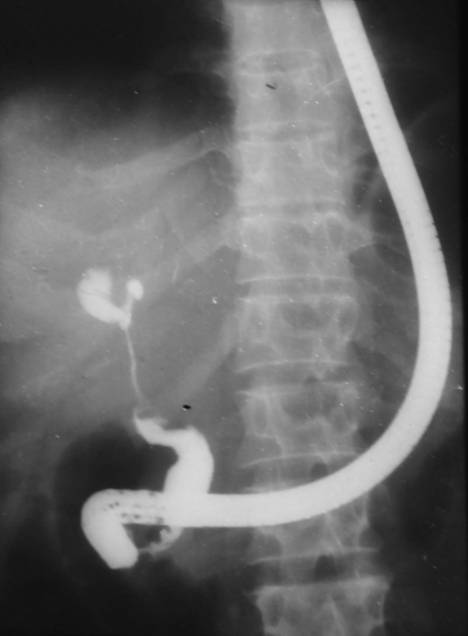 Figure 1 Postoperative type 3 hilarstricture with patent confluence. 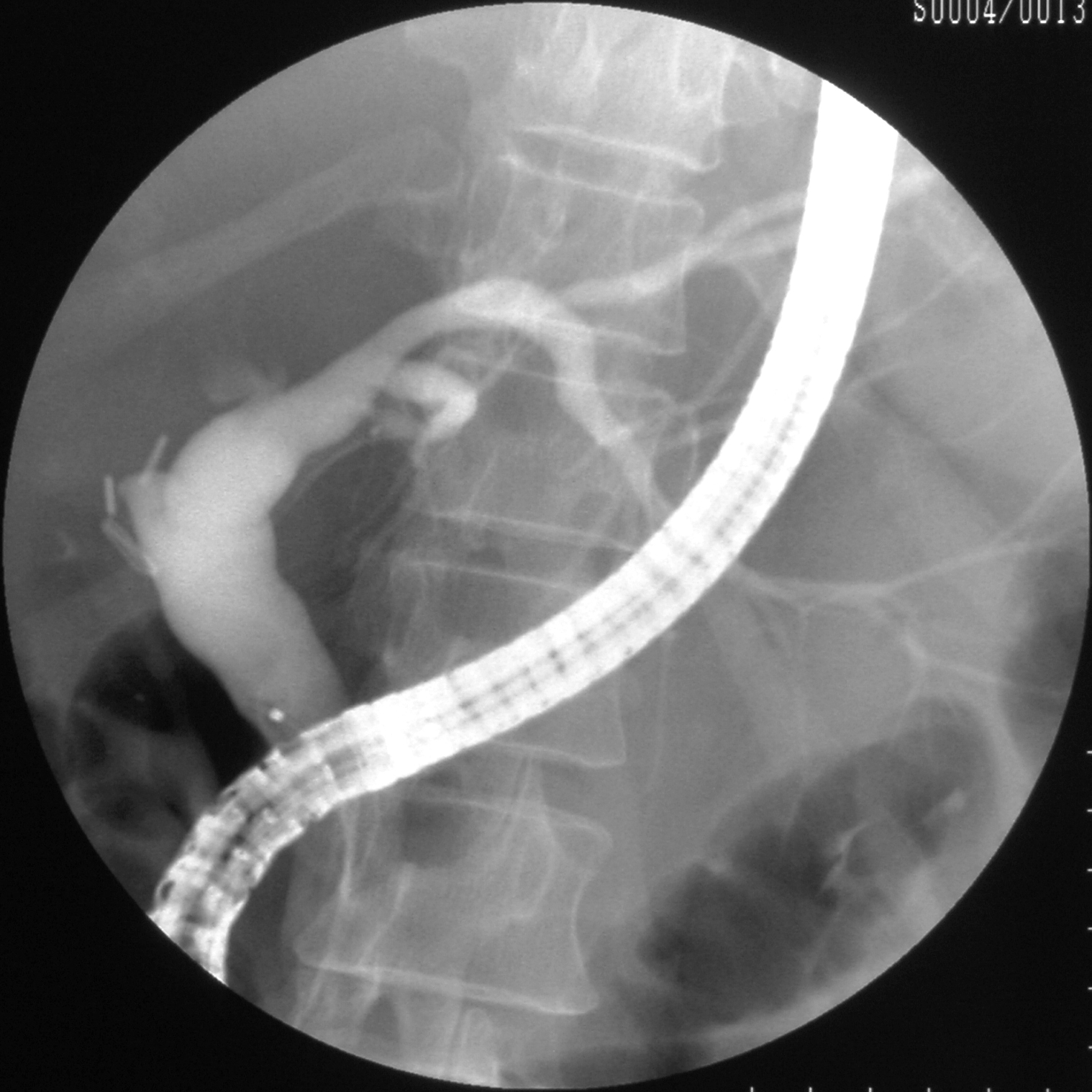 Figure 2 Postoperative type 5 hilarstricture involving right hepatic duct.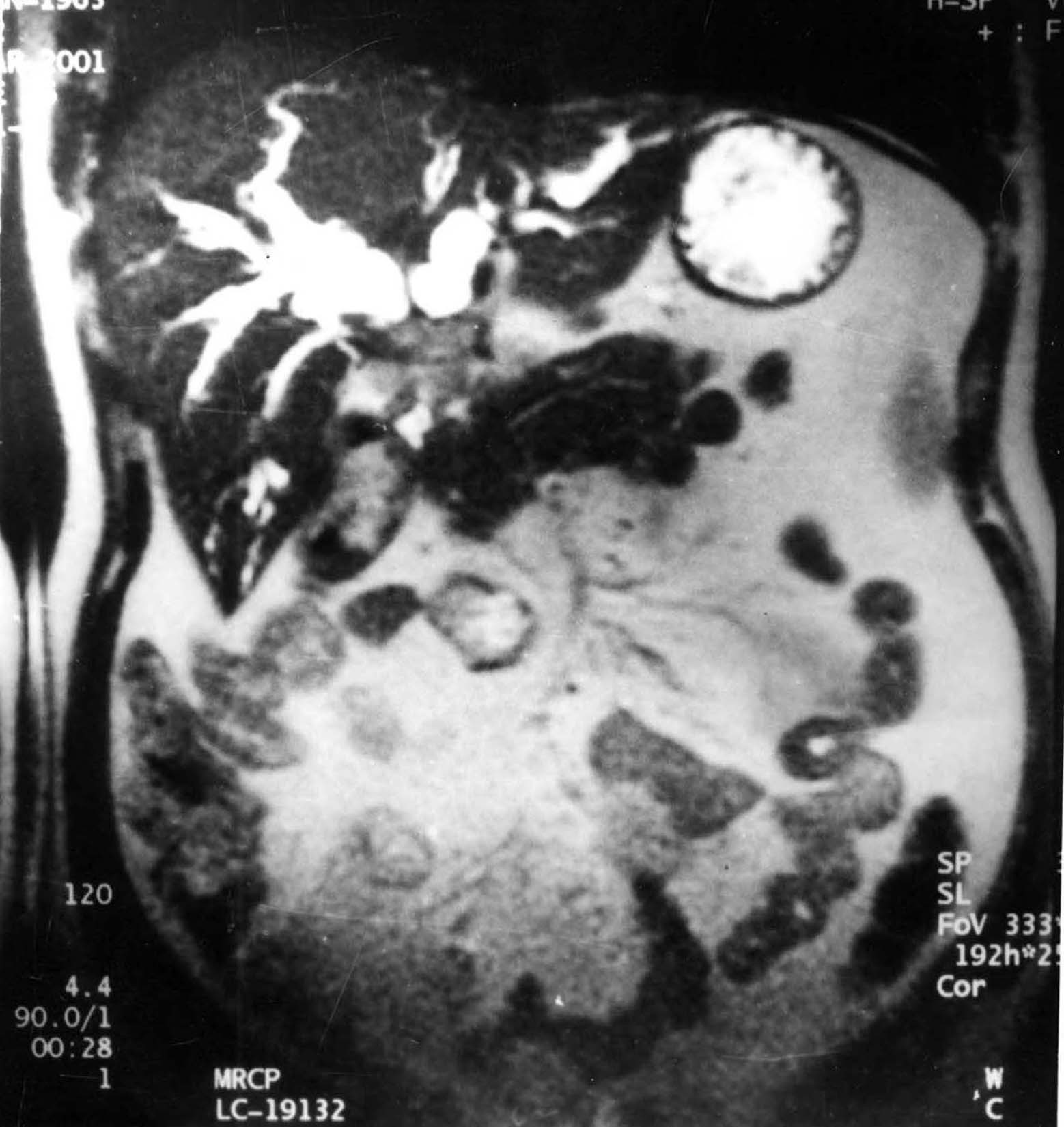 Figure 3 Magnetic resonance cholangiopancreaticography showing Type 2 malignant hilarstricture.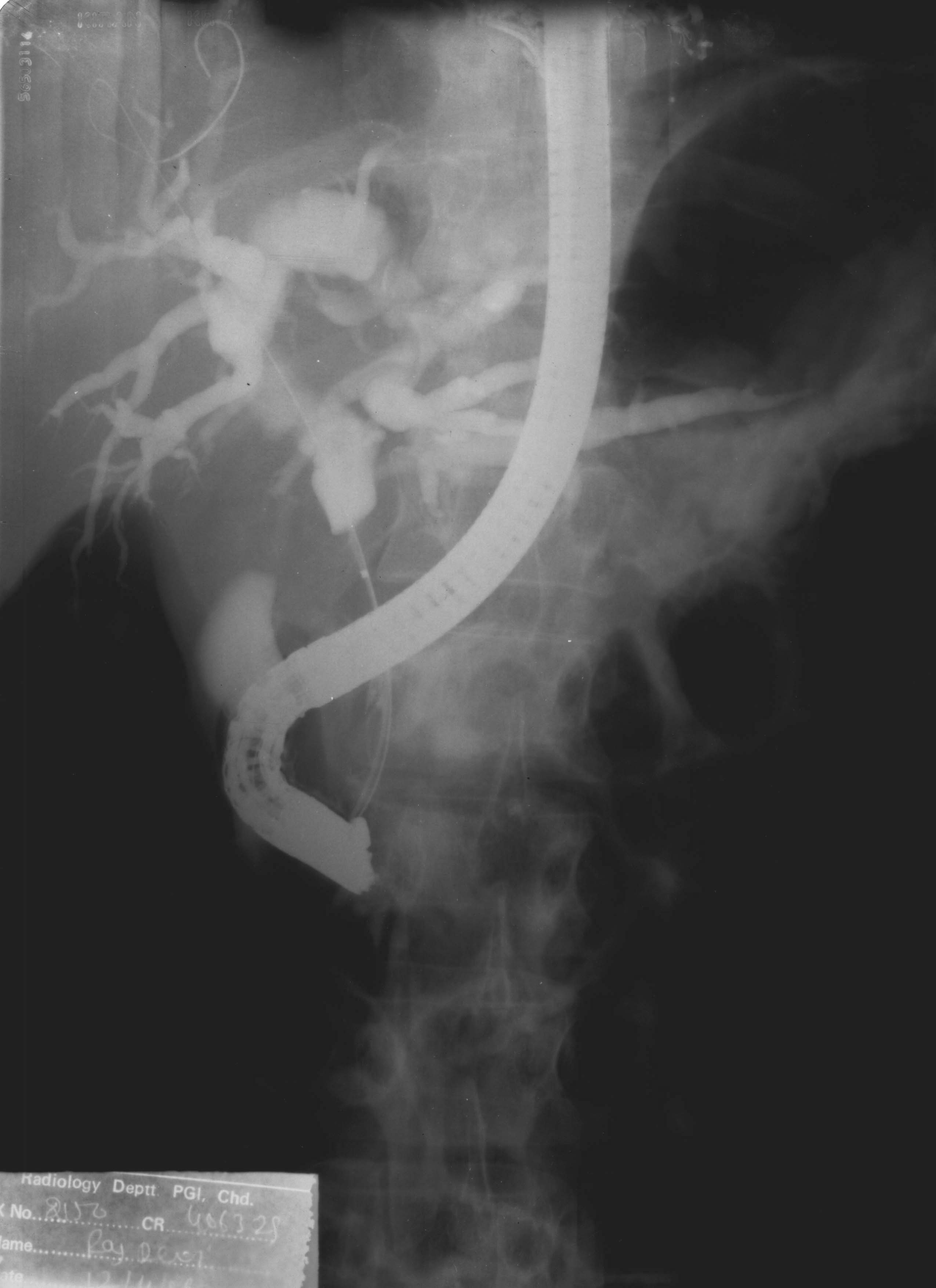 Figure 4 Type 1 malignant hilar stricture.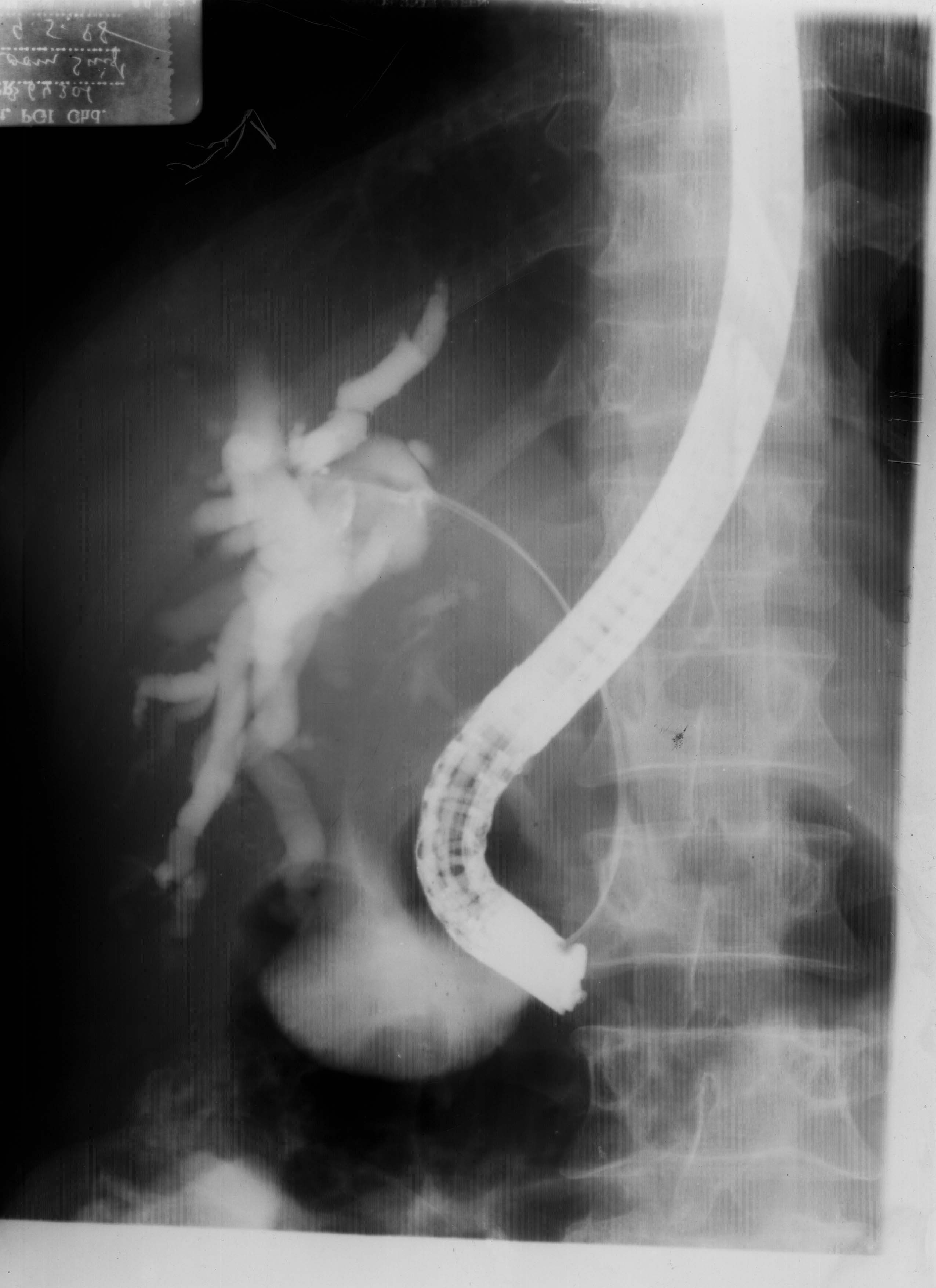 Figure 5 Type 2 malignant hilarstricture.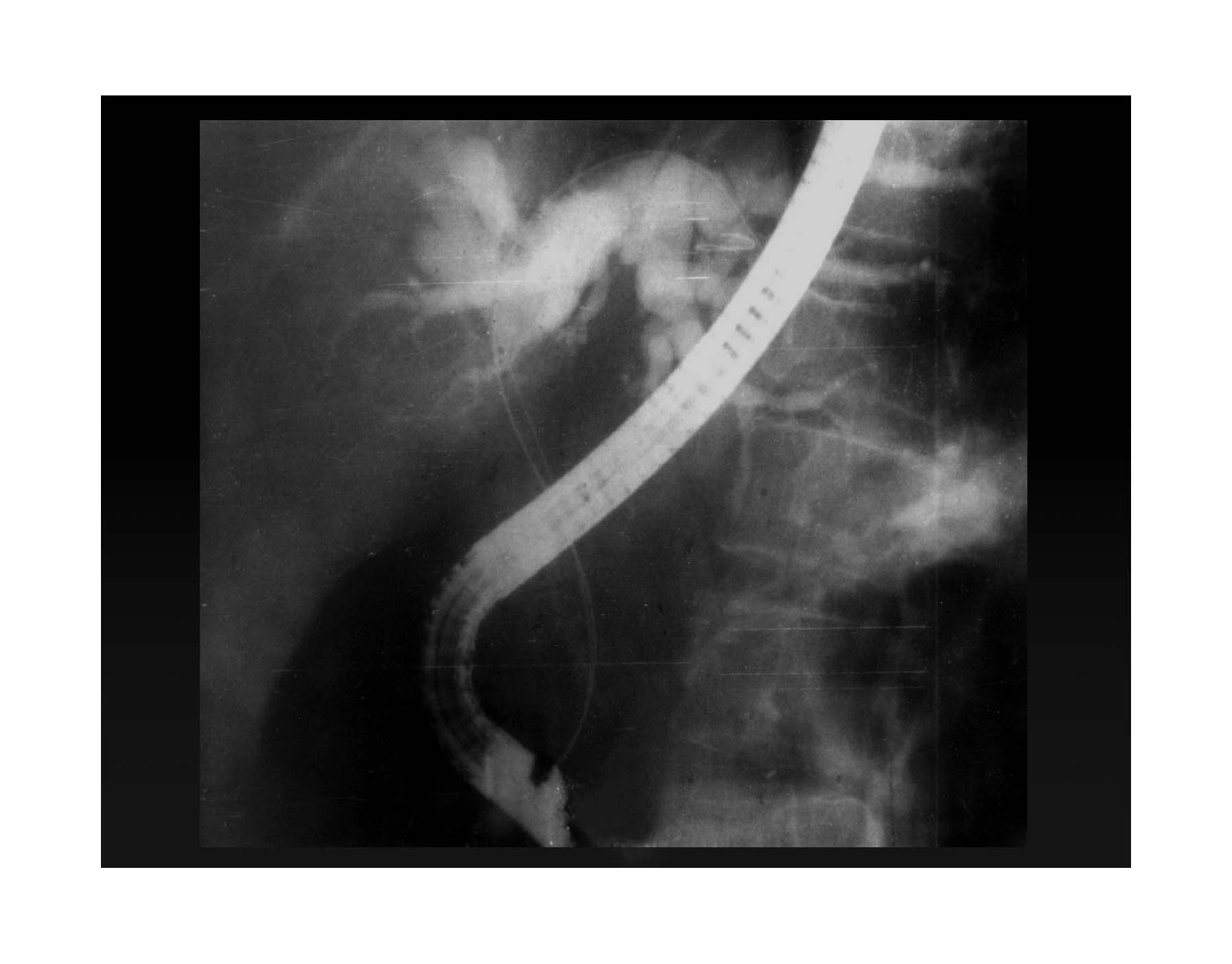 Figure 6 Type 2 malignant hilarstricture with bilateral guide wires.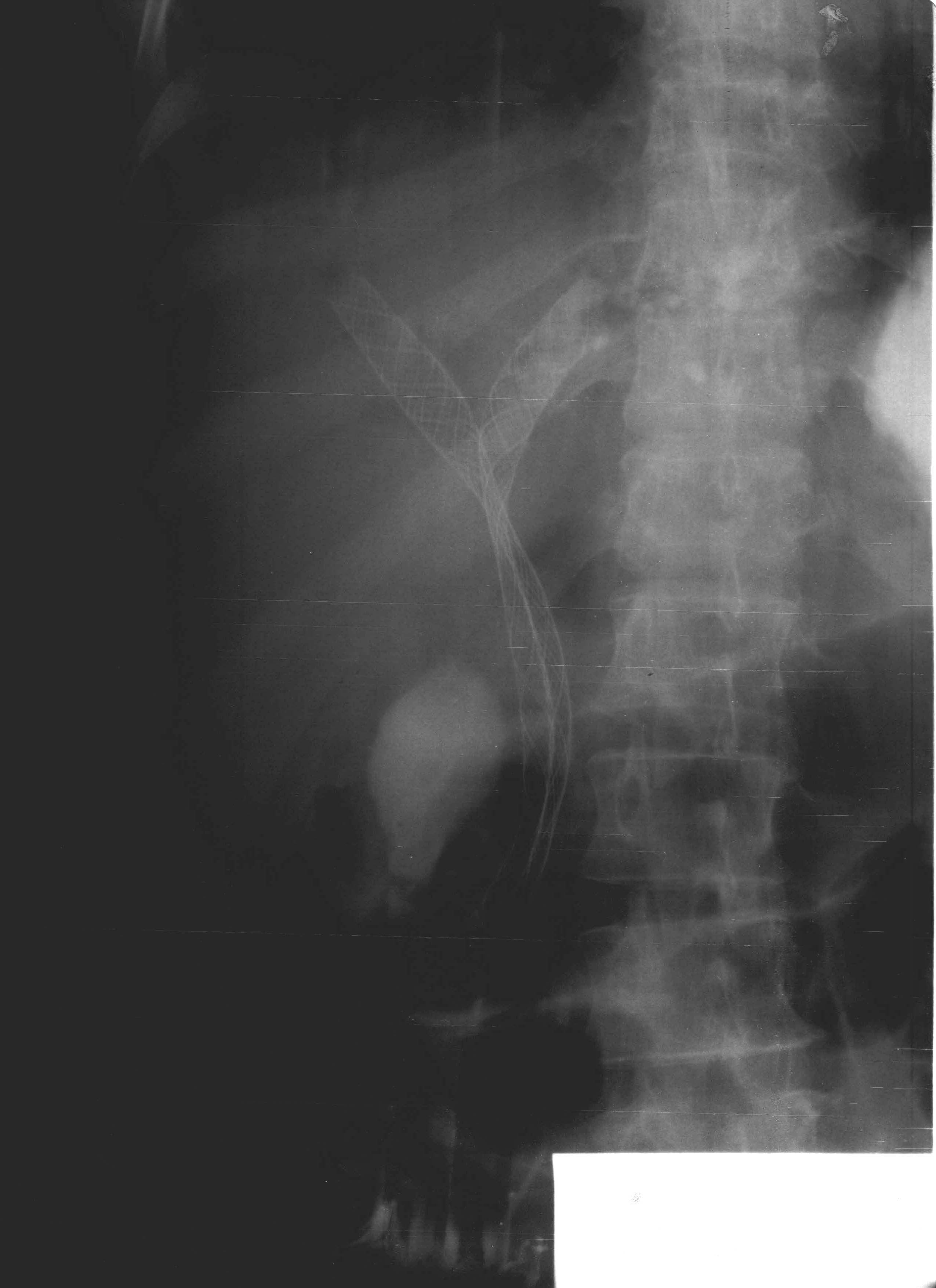 Figure 7 Bilateral metal stents in Type 2 malignant hilar stricture.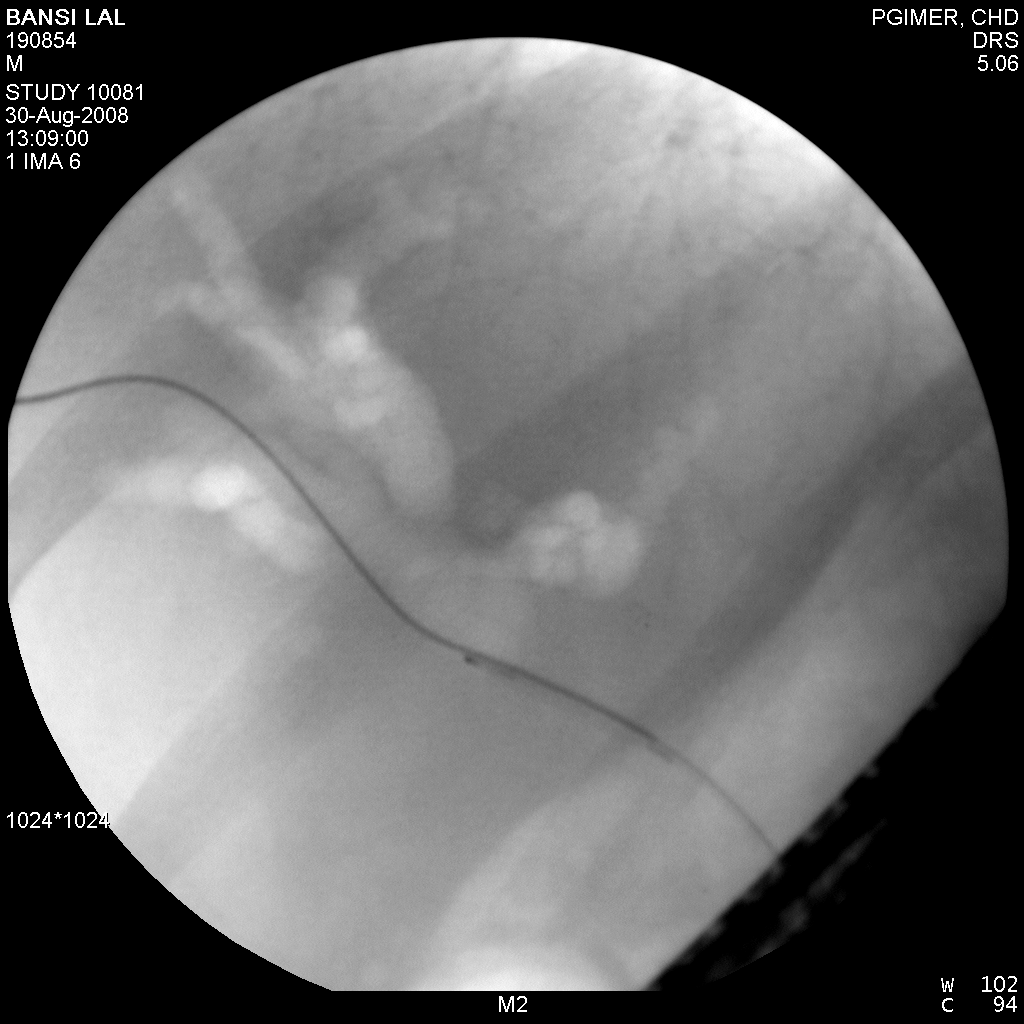 Figure 8 Air cholangiogram showing Type 2 malignant hilar stricture.Figure 9 Approach to malignant hilar biliary strictures.Table 1 Etiology of benign and malignant hilar strictures[1]Table 2 Brush cytology in malignant biliary obstuctionTable 3 Bismuth-lazorthes Classiﬁcation of postsurgical benign biliary stricturesTable 4 Bismuth classification of malignant hilar block[31]Malignant hilar stricturesPrimary tumors (cholangiocarcinoma)Local extension (gallbladder cancer, hepatocellular carcinoma, and pancreatic cancer)Lymph node metastases (Breast, colon, stomach, ovaries, lymphoma, and melanoma)Benign hilar stricturesPostoperative injuries (cholecystectomy, liver transplantation, liver resection, and biliodigestive anastomosis)Primary sclerosing cholangitisOthers (stone disease, follicular cholangitis, parasite infection, granular cell tumor, chronic ﬁbroinﬂammatory process, compression from portal cavernomatosis, granulomatous process, and lymphoplasmacyticsclerosingpancreatitis/cholangitis)No.Ref.No. of patients Sensitivity (%)Specificity (%)1Venu et al[15]		53701002Foutch et al[16]	24601003Ferrari et al[17]	70561005Singh et al[18]	3037100Type I:	Common hepatic or main bile duct stump ≥ 2 cmType II:	Common hepatic duct stump < 2 cmType III:	Hilar stricture- ceiling of the biliary confluence is intact, right and left ductal system communicateType IV: Ceiling of the confluence is destroyed, bile ducts are separatedType V: Type I, II, or III plus stricture of an isolated right ductType I: Obstruction within 1 cm of bifurcation but confluence patentType II: Obstruction limited to confluenceType III: Obstruction at confluence with proximal extension to right or left sideType IV: Obstruction involving bilateral secondary or tertiary branches or multifocal strictures